RAMA LEGISLATIVA DEL PODER PÚBLICOCOMISION LEGAL DE CUENTASPERIODO CONSTITUCIONAL 2014-2018Legislatura  20 de julio de 2017 al 20 de junio de 2018Artículo  78  Ley  5ª  de 1992ORDEN DEL DIAPARA LA SESIÓN ORDINARIA DEL DÍA  MIÉRCOLES  27 DE SEPTIEMBRE DE  2017HORA: 7:00 A.MILLAMADO A LISTA Y VERIFICACION DEL QUORUMIIAPROBACIÓN DE LA ACTA:No. 034 DEL 13 DE SEPTIEMBRE DE 2017IIICITACIÓN DE CONTROL POLÍTICO DE CONFORMIDAD CON EL ARTÍCULO 310 DE LA LEY 5ª DE 1992“Explicaciones a las glosas formuladas por la Contraloría General de la República, las observaciones establecidas por la Comisión Legal de Cuentas de la Cámara de Representantes al INPEC y la presentación del plan de acción para superar el Dictamen con Negación obtenida durante la vigencia fiscal 2016  por dicha entidad, por parte  del Director General  del Instituto Nacional Penitenciario y Carcelario – INPEC, Señor Brigadier General JORGE LUIS RAMÍREZ ARAGÓN”.Invitados: Contralor General de la República, doctor EDGARDO MAYA VILLAZÓN; Procurador General de la Nación, doctor  FERNANDO CARRILLO FLÓREZ; Ministro de Hacienda y Crédito Público, doctor MAURICIO CARDENAS SANTAMARIA y el Contador General de la Nación,  doctor PEDRO LUIS BOHÓRQUEZ RAMÍREZ.IVLO  QUE  PROPONGAN  LOS  HONORABLES  REPRESENTANTESHERIBERTO  SANABRIA ASTUDILLO            ATILANO ALONSO  GIRALDO ARBOLEDA                     Presidente                                                          VicepresidenteJAIME ALBERTO  SEPULVEDA MUÑETÓNSecretario General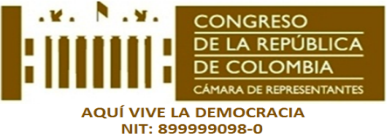 Comisión Legal de CuentasPeriodo Constitucional  2014-2018Legislatura 2017 - 2018CÓDIGOCLC. 3.9  Periodo Constitucional  2014-2018Legislatura 2017 - 2018VERSIÓN01-2016Periodo Constitucional  2014-2018Legislatura 2017 - 2018PÁGINA1